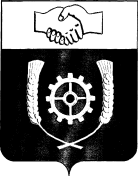      РОССИЙСКАЯ ФЕДЕРАЦИЯ                                АДМИНИСТРАЦИЯ  КЛЯВЛИНСКОГО РАЙОНА        Самарской области        ПОСТАНОВЛЕНИЕ01.07.2024 г. № 217        О  Комиссии по предупреждению и ликвидациичрезвычайных ситуаций и обеспечению пожарнойбезопасности    муниципального района Клявлинский В  соответствии с постановлением Правительства Российской Федерации от 30 декабря . № 794 «О единой государственной системе предупреждения и ликвидации чрезвычайных ситуаций», постановлением Правительства Самарской области от 14.04.2004 г № 13 «О территориальной подсистеме Самарской области единой
государственной системы предупреждения и ликвидации
чрезвычайных ситуаций», в целях  совершенствования координации деятельности районного звена территориальной подсистемы единой государственной системы предупреждения и ликвидации чрезвычайных ситуаций в выполнении мероприятий по снижению риска, смягчению и ликвидации последствий чрезвычайных ситуаций, работы по реализации государственной политики в области пожарной безопасности на территории муниципального района Клявлинский, администрация муниципального района Клявлинский Самарской области ПОСТАНОВЛЯЕТ:1. Утвердить состав Комиссии по предупреждению и ликвидации  чрезвычайных ситуаций и обеспечению пожарной безопасности муниципального района Клявлинский      согласно  приложению  1 к настоящему постановлению.2. Утвердить Положение о Комиссии по предупреждению и ликвидации чрезвычайных ситуаций и обеспечению пожарной безопасности   муниципального района Клявлинский    согласно приложению 2 к настоящему постановлению.3.  Считать утратившим силу постановление администрации муниципального района Клявлинский от 10.01.2023 г № 22 «О   Комиссии по предупреждению и ликвидации чрезвычайных ситуаций и обеспечению пожарной безопасности на территории муниципального района Клявлинский». 4. Разместить настоящее постановление на официальном сайте администрации муниципального района Клявлинский Самарской области в сети «Интернет».5. Контроль за выполнением настоящему постановления оставляю за собой.6.  Настоящее постановление вступает в силу со дня его принятия.Глава муниципальногорайона Клявлинский                                                 П.Н. КлимашовФедотова И.И.Приложение  1 к постановлению администрациимуниципального  района Клявлинский Самарской областиот   01.07.2024 г. № 217 СОСТАВКомиссии по предупреждению и ликвидации чрезвычайных ситуаций и обеспечению пожарной безопасности муниципального района Клявлинский Самарской областиПриложение 2                                                                                       к постановлению администрации  муниципального района Клявлинский Самарской областиот 01.07.2024 г. № 217   ПОЛОЖЕНИЕо Комиссии по предупреждению и ликвидации  чрезвычайных ситуаций и обеспечению пожарной безопасности   муниципального района Клявлинский Самарской области1. Общие положенияКомиссия по предупреждению и ликвидации чрезвычайных ситуаций и обеспечению пожарной безопасности муниципального района Клявлинский Самарской области (далее именуется - Комиссия) является координационным органом Клявлинского муниципального звена территориальной подсистемы единой государственной системы предупреждения и ликвидации чрезвычайных ситуаций (далее- ТП РСЧС)  в выполнении мероприятий по снижению риска, смягчению и ликвидации чрезвычайных ситуаций (далее-ЧС) и обеспечению пожарной безопасности на территории муниципального района Клявлинский Самарской области .Комиссия руководствуется в своей деятельности Конституцией Российской Федерации, федеральными конституционными законами, федеральными законами, указами и распоряжениями Президента Российской Федерации, постановлениями и распоряжениями Правительства Российской Федерации, законами Самарской области, указами и распоряжениями Губернатора Самарской области, постановлениями и распоряжениями Правительства Самарской области, постановлениями и распоряжениями администрации муниципального   района Клявлинский, ведомственными нормативно-правовыми документами (положения, инструкции, правила и т.д.), нормативно-правовыми документами в сфере защиты населения, предупреждения и ликвидации чрезвычайных ситуаций природного и техногенного характера и обеспечения пожарной безопасности, а также настоящим Положением.Комиссия осуществляет свою деятельность во взаимодействии с территориальными органами федеральных органов исполнительной власти, органами исполнительной власти Самарской области и органами местного самоуправления муниципального района Клявлинский Самарской области, заинтересованными организациями и общественными объединениями.2. Основные задачи и функции Комиссии2.1. Основными задачами Комиссии являются:а) участие в реализации государственной политики в области предупреждения и ликвидации ЧС и обеспечения пожарной безопасности; б) координация деятельности органов управления и сил  Клявлинского муниципального звена  ТП РСЧС по предупреждению и ликвидации чрезвычайных ситуаций на муниципальном уровне;в) обеспечение  согласованности  действий  органов местного самоуправления  и организаций  при решении задач  в области  предупреждения и ликвидации  чрезвычайных ситуаций и обеспечения  пожарной безопасности, а также восстановления и строительства жилых домов, объектов жилищно-коммунального хозяйства, социальной сферы, производственной  и инженерной инфраструктуры, поврежденных  и разрушенных  в результате чрезвычайных ситуаций;г) рассмотрение вопросов о привлечении сил и средств гражданской обороны к организации и проведению мероприятий по предотвращению и ликвидации чрезвычайных ситуаций в порядке, установленном федеральным законодательством;д) рассмотрение вопросов об организации оповещения и информирования населения о чрезвычайных ситуациях.2.2. Комиссия в соответствии с возложенными на нее задачами выполняет следующие функции:рассматривает в пределах своей компетенции вопросы в области предупреждения и ликвидации чрезвычайных ситуаций и обеспечения пожарной безопасности и вносит в установленном порядке соответствующие предложения Главе муниципального района Клявлинский Самарской области;разрабатывает предложения по совершенствованию правовых актов муниципального района, иных нормативных документов в области предупреждения и ликвидации чрезвычайных ситуаций и обеспечения пожарной безопасности;рассматривает прогнозы чрезвычайных ситуаций, организует прогнозирование чрезвычайных ситуаций на территории муниципального района Клявлинский, организует разработку и реализацию мер, направленных на предупреждение и ликвидацию чрезвычайных ситуаций, обеспечение пожарной безопасности;разрабатывает предложения по развитию и обеспечению функционирования районного звена ТП РСЧС;разрабатывает предложения по ликвидации чрезвычайных ситуаций на территории муниципального района Клявлинский и проведению операций чрезвычайного гуманитарного реагирования;организует работу по подготовке предложений и аналитических материалов для Главы муниципального района Клявлинский по вопросам защиты населения и территории от чрезвычайных ситуаций и обеспечения пожарной безопасности и безопасности людей  на водных объектах;принимает решение о проведении эвакуационных мероприятий при угрозе возникновения или возникновении чрезвычайных ситуаций муниципального характера на территории муниципального района Клявлинский Самарской области.3. Права Комиссии3.1.Комиссия в пределах своей компетенции имеет право:запрашивать у органов местного самоуправления муниципального района Клявлинский Самарской области, организаций и общественных объединений необходимые материалы и информацию;заслушивать на своих заседаниях Собрания представителей органов местного самоуправления муниципального района Клявлинский Самарской области, организаций и общественных объединений;привлекать для участия в своей работе представителей органов местного самоуправления муниципального района Клявлинский, организаций и общественных объединений по согласованию с их руководителями;привлекать  в установленном порядке при угрозе возникновения ЧС силы и средства, транспорт, материально-технические средства, независимо от их ведомственной  принадлежности, для выполнения  работ по предупреждению и ликвидации чрезвычайных ситуаций  и обеспечению пожарной безопасности;создавать рабочие группы из числа членов Комиссии,  специалистов органов местного самоуправления муниципального района Клявлинский, заинтересованных организаций и общественных объединений, по согласованию с их руководителями, по направлениям деятельности Комиссии  и определять полномочия и порядок работы этих групп;устанавливать муниципальный уровень реагирования на ландшафтные (природные) пожары.4. Организация деятельности Комиссии4.1.  Состав комиссии утверждается постановлением администрации муниципального района Клявлинский Самарской области. Председателем комиссии является   Глава   муниципального района  Клявлинский,   который руководит деятельностью Комиссии и несет ответственность за выполнение возложенных на нее задач. 4.2. Комиссия осуществляет свою деятельность в соответствии с планом, принимаемым и утверждаемым на заседании комиссии.Заседания Комиссии проводятся по мере необходимости, но не реже одного раза в квартал. Заседания Комиссии проводит ее председатель или по его поручению -  заместитель.Для оперативного и безотлагательного решения отдельных вопросов Комиссия может проводить внеочередные заседания. Информация о внеочередном  заседании доводится до сведения ее членов секретарем Комиссии.  Члены Комиссии принимают участие в ее заседаниях без права замены. В случае отсутствия члена комиссии на заседании, он имеет право представить свое мнение по рассматриваемым вопросам в письменной форме.Подготовка материалов к заседанию Комиссии осуществляется секретарем комиссии во взаимодействии с организациями и ведомствами, в ведении которых находятся вопросы, включенные в повестку дня заседания. Материалы должны быть представлены в комиссию не позднее, чем за 10 дней до даты проведения заседания.                                                                                                           4.3.	Заседание  Комиссии считается правомочным, если на нем присутствует более половины членов Комиссии.Члены Комиссии обладают равными правами при обсуждении рассматриваемых на заседаниях вопросов, участвуют в работе Комиссии непосредственно без права замены, в случае отсутствия председателя Комиссии его замещает заместитель.4.4. Решения Комиссии принимаются на ее заседаниях открытым голосованием простым большинством голосов присутствующих членов Комиссии.Решения Комиссии оформляются в виде протоколов, которые подписываются председателем Комиссии или его заместителем и доводятся до исполнителей.  Решения Комиссии, принимаемые в соответствии с ее компетенцией, являются обязательными для администрации муниципального района Клявлинский Самарской области, администраций сельских поселений муниципального района Клявлинский Самарской области, организаций и предприятий, расположенных на территории муниципального района Клявлинский Самарской области.Председатель комиссии:Глава муниципального района Клявлинский Самарской областиКлимашов П. Н.Заместители председателя комиссии:Заместитель Главы муниципального района Клявлинский  по строительству и жилищно-коммунальному хозяйствуТелегин А.В.Начальник ПСЧ-119 ППС Самарской областиВаськов И.А. (по согласованию)Секретарь комиссии:Зав. отделом ГО и ЧС администрации муниципального района Клявлинский Самарской области Федотова И.И.Члены комиссии:Начальник МО  МВД России «Клявлинский»Лесников А.А. (по согласованию)Начальник  ОНД и ПР УНД ГУ МЧС России по Самарской области  муниципального района Клявлинский Сергиевский, Исаклинский и КлявлинскийПлотцев А.Ю.  (по согласованию)Директор МП «Сервис»Иванов Е.А.Директор МП «ПО ЖКХ» Клявлинского района Самарской областиИсайчев А.В.Зав. отделом контрольной деятельности администрации муниципального района Клявлинский Самарской областиКузьмина О.Г.Начальник ЕДДС  МАУ «МФЦ» муниципального района КлявлинскийНиколаев В.И.Главный врач ГБУЗ  СО «Клявлинская ЦРБ»Горбунова Н.А. (по согласованию)Председатель РайПОКожевникова Н. И. (по согласованию)МАУ «Межпоселенческий центр культуры молодежной политики и спорта» муниципального района Клявлинский Самарской областиКондрашкин А. А.Руководитель МУ -Комитет по управлению муниципальным имуществом администрации муниципального района Клявлинский Самарской областиКатаева О.П.Директор МУП «Агропромснаб»Максимов Л. И.Начальник ГУСО «Самаралес»Батаев С.Н.  (по согласованию)Главный лесничий Клявлинского лесничестваНаумов В.Г. (по согласованию)Начальник РЭС ПАО «МРСК-Волги»                      (по согласованию)Начальник Клявлинского участка  СЭС ЗАО «ССК- Самарская сетевая компания»Осипов Р.В.(по согласованию)Директор Клявлинского филиала ГКП СО «АСАДО»Батаев Н.В. (по согласованию)Глава сельского поселения ст. Клявлино муниципального района Клявлинский Самарской областиИванов Ю.Д. (по согласованию)Глава сельского поселения Борискино Игар муниципального района Клявлинский Самарской области                          (по согласованию)Глава сельского поселения Черный Ключ муниципального района Клявлинский Самарской области                           (по согласованию)Глава сельского поселения Назаровка муниципального района Клявлинский Самарской областиЕгоров В.П. (по согласованию)Глава сельского поселения Старый Маклауш муниципального района Клявлинский Самарской областиМихайлов В.М. (по согласованию)Глава сельского поселения Старое Семенкино муниципального района Клявлинский Самарской областиПакшаев А.Н. (по согласованию)